С 12 по 16 ноября 2020 года проведены классные часы, 
посвященные Дню толерантности 
«Россия - многонациональное государство»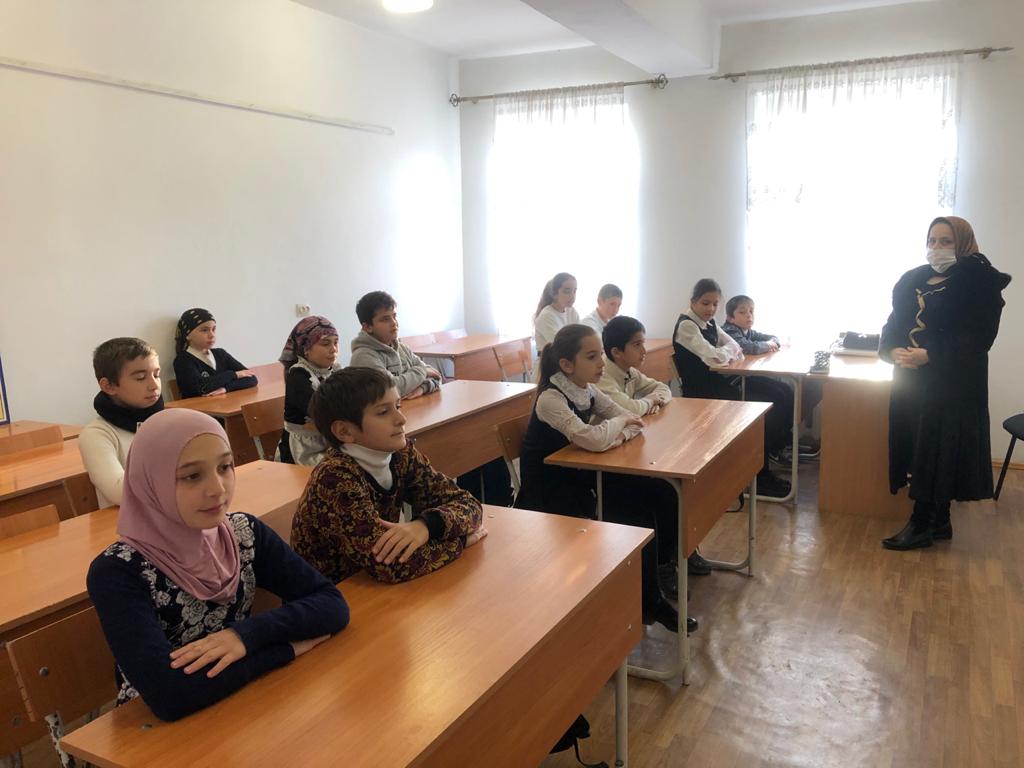 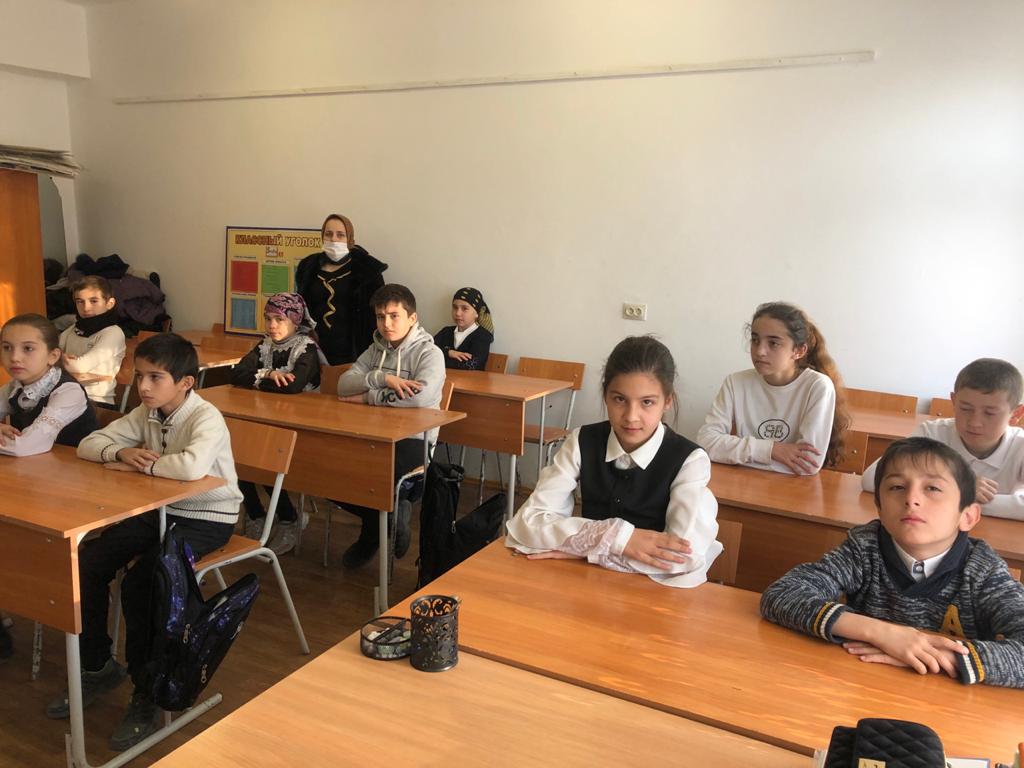 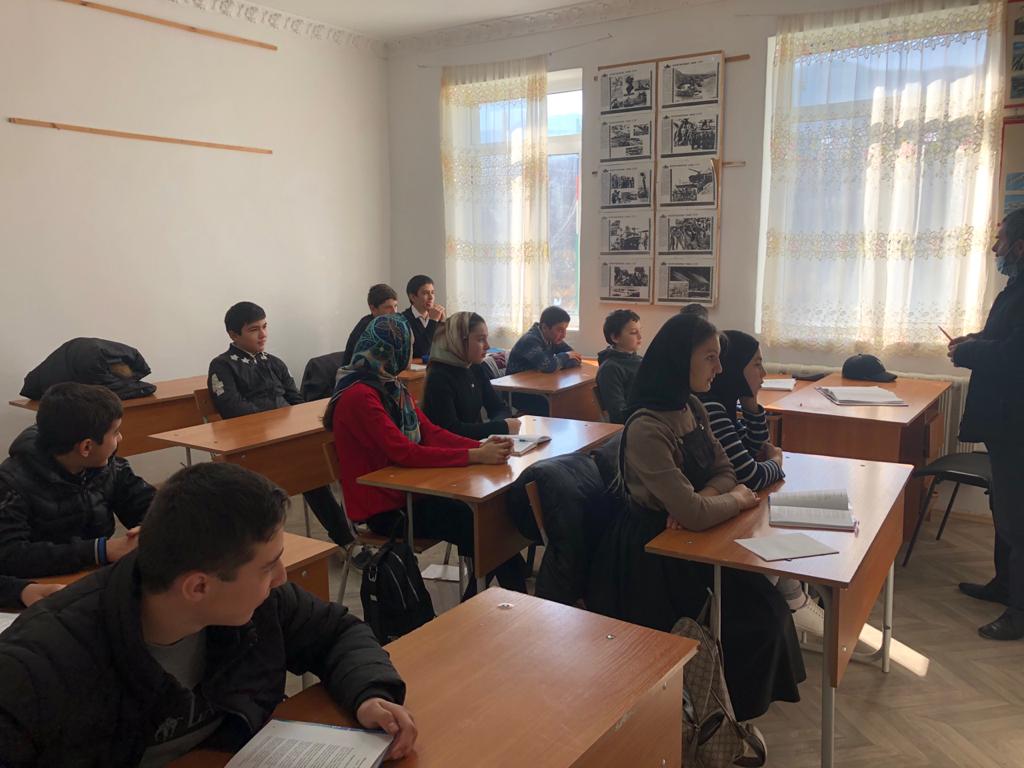 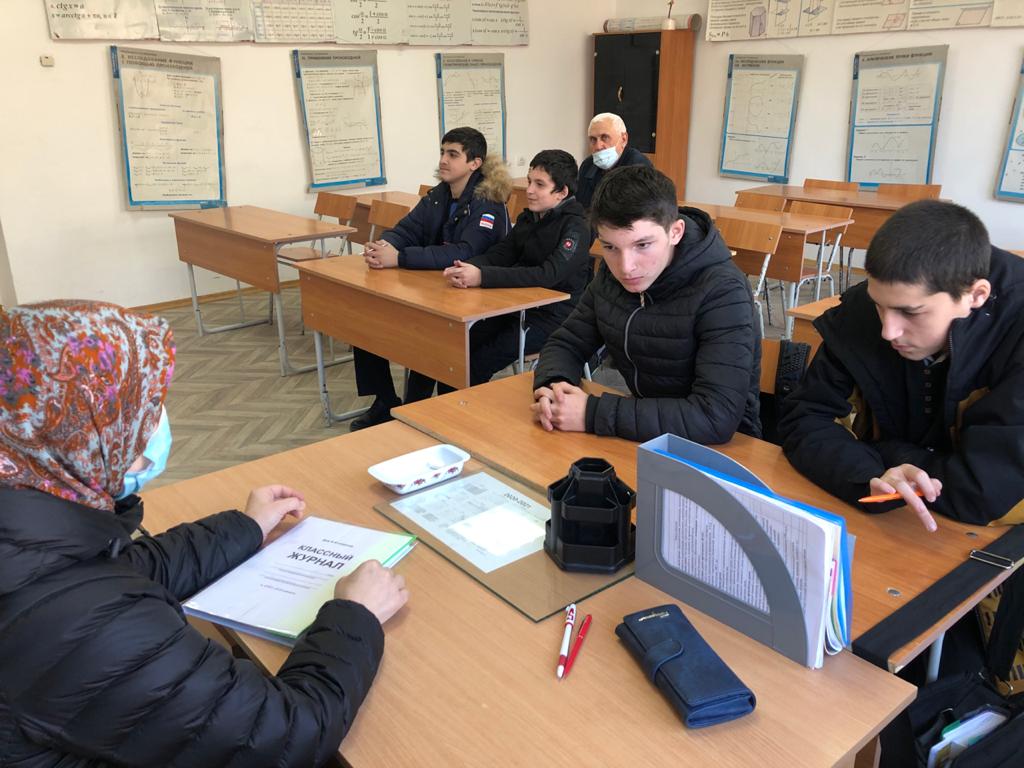 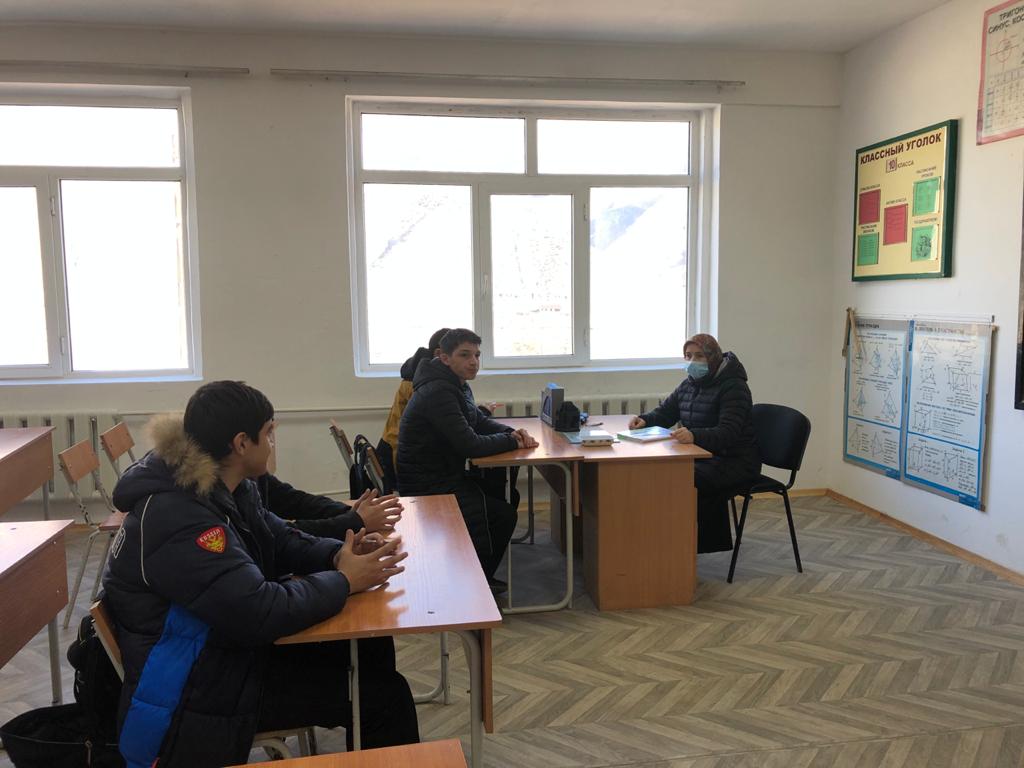 Зам.директора по ВР_______________Устаров М.У.